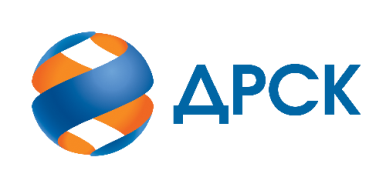 Акционерное Общество«Дальневосточная распределительная сетевая компания»Протокол процедуры переторжкиСПОСОБ И ПРЕДМЕТ ЗАКУПКИ: запрос предложений в электронной форме на право  заключения договора на выполнение работ: «Ремонт ВЛ-35 кВ Бузули-Заводская, Шимановск-Мухино» (Лот № 2801-РЕМ-РЕМ ПРОД-2020-ДРСК)КОЛИЧЕСТВО ПОДАННЫХ ЗАЯВОК НА УЧАСТИЕ В ЗАКУПКЕ: 3 (три) заявки.НМЦ ЛОТА (в соответствии с Извещением о закупке): 3 193 500,00 руб. без НДС.ОТМЕТИЛИ:В соответствии с решением Закупочной комиссии (Протокол № 211/УР-Р от 18.12.2019 г.) к процедуре переторжки были допущены следующие участники:ООО "ПРОМЭЛЕКТРОСТРОЙ" ИНН/КПП 2807015739/280701001 ООО "ПОДРЯДЧИК ДВ" ИНН/КПП 2801209946/280101001 Предмет переторжки: цена.Участие в процедуре переторжки приняли 2 (два) участника:ООО "ПРОМЭЛЕКТРОСТРОЙ" ИНН/КПП 2807015739/280701001 ООО "ПОДРЯДЧИК ДВ" ИНН/КПП 2801209946/280101001 Участие в процедуре переторжки не приняло 0 (ноль) участников. Процедура переторжки осуществлялась с использованием средств электронной торговой площадки  https://rushydro.roseltorg.ru в присутствии секретаря Закупочной комиссии.Дата и время начала процедуры переторжки: 10 ч. 00 мин. (время благовещенское) 23.12.2019 г. Место проведения процедуры переторжки: https://rushydro.roseltorg.ruВ результате проведения переторжки условия заявок на участие в закупке были изменены следующим образом.Секретарь Закупочной комиссии 1 уровня  		                                          М.Г.ЕлисееваКоваленко О.В.(416-2) 397-242№ 211/УР-П23 декабря 2019 г.№п/пДата и время регистрации заявкиНаименование, адрес и ИНН Участника и/или его идентификационный номерЦена заявки до переторжки, 
руб. без НДС, Цена заявки после переторжки, 
руб. без НДС, 23-12-2019 04:04:47 [GMT +3]ООО "ПРОМЭЛЕКТРОСТРОЙ" 
ИНН/КПП 2807015739/280701001 3 162 615,003 150 000,0023-12-2019 04:02:06 [GMT +3]ООО "ПОДРЯДЧИК ДВ" 
ИНН/КПП 2801209946/280101001 3 193 400,003 161 465,00